Draft Minutes of OASIS TOSCA TC MeetingURL OF CALENDAR EVENT: https://www.oasis-open.org/apps/org/workgroup/tosca/event.php?event_id=51184DATE: 	06/03/2021TIME:  	12:00 pm EDTScribe:  	Damian A. Tamburri (PoliMi – JADS) Meeting was quorate: YES Observers: N/AApproval of Minutesmotioning currently to approve mins for Calin seconds. no discussion, approved with unanimous consent.Approved Agenda:Dario seconds, no discussion, approved with unanimous consentOther Motions and Results (broken out from below):The TOSCA TC approves the updated TC charter, a draft of which is contained in https://www.oasis-open.org/committees/document.php?document_id=68694&wg_abbrev=tosca. The TC authorizes the Chairs to make final edits to this draft to reflect the discussion of the June 3, 2021 TOSCA TC meeting.The TOSCA TC confirms Chris Lauwers as TC Co-chair.Motion to Adjourn:motioning to adjourn, Damian seconds, no discussion, meeting adjourned at 7.39 CEST.Raw Chat Log: 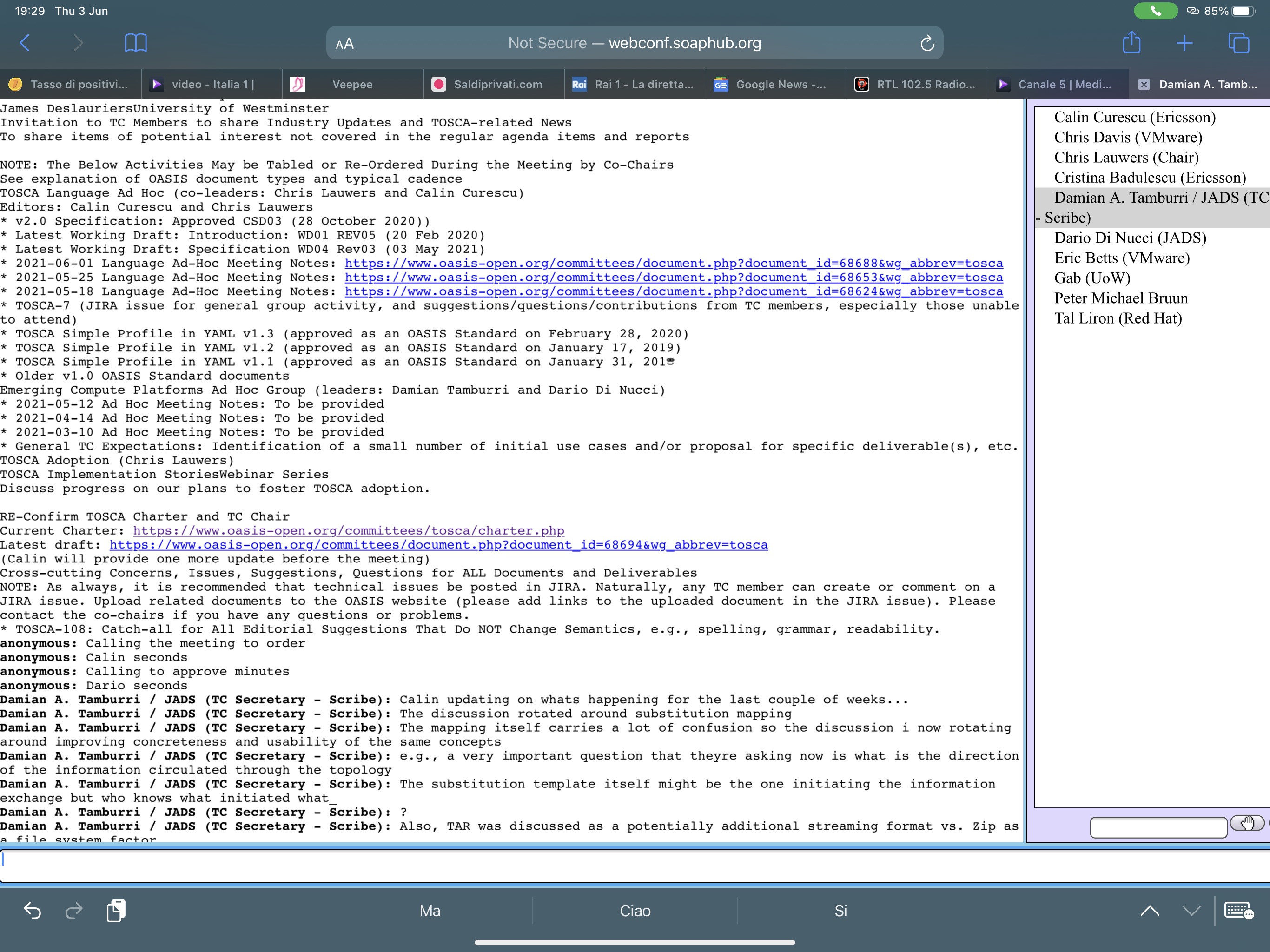 